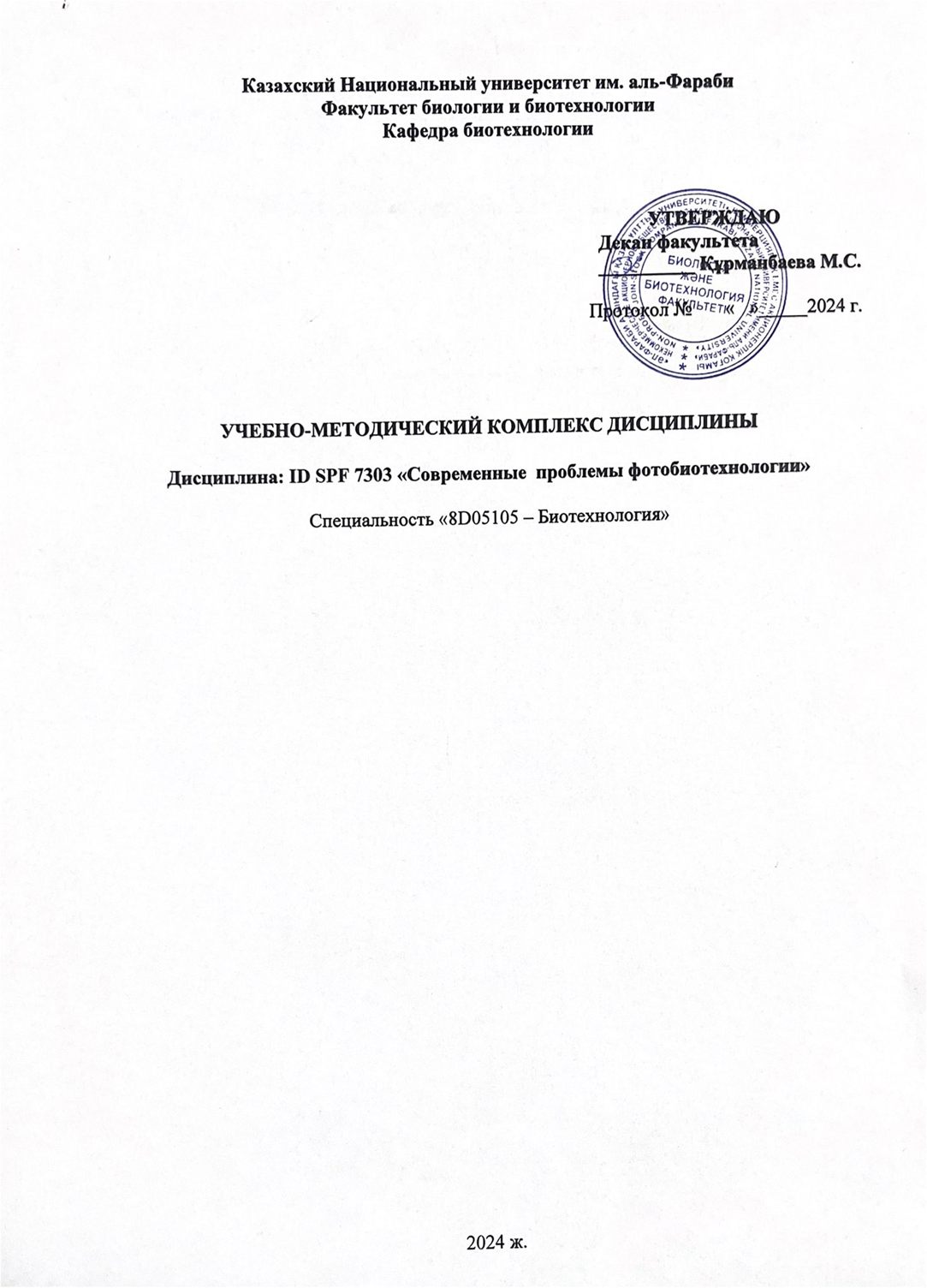 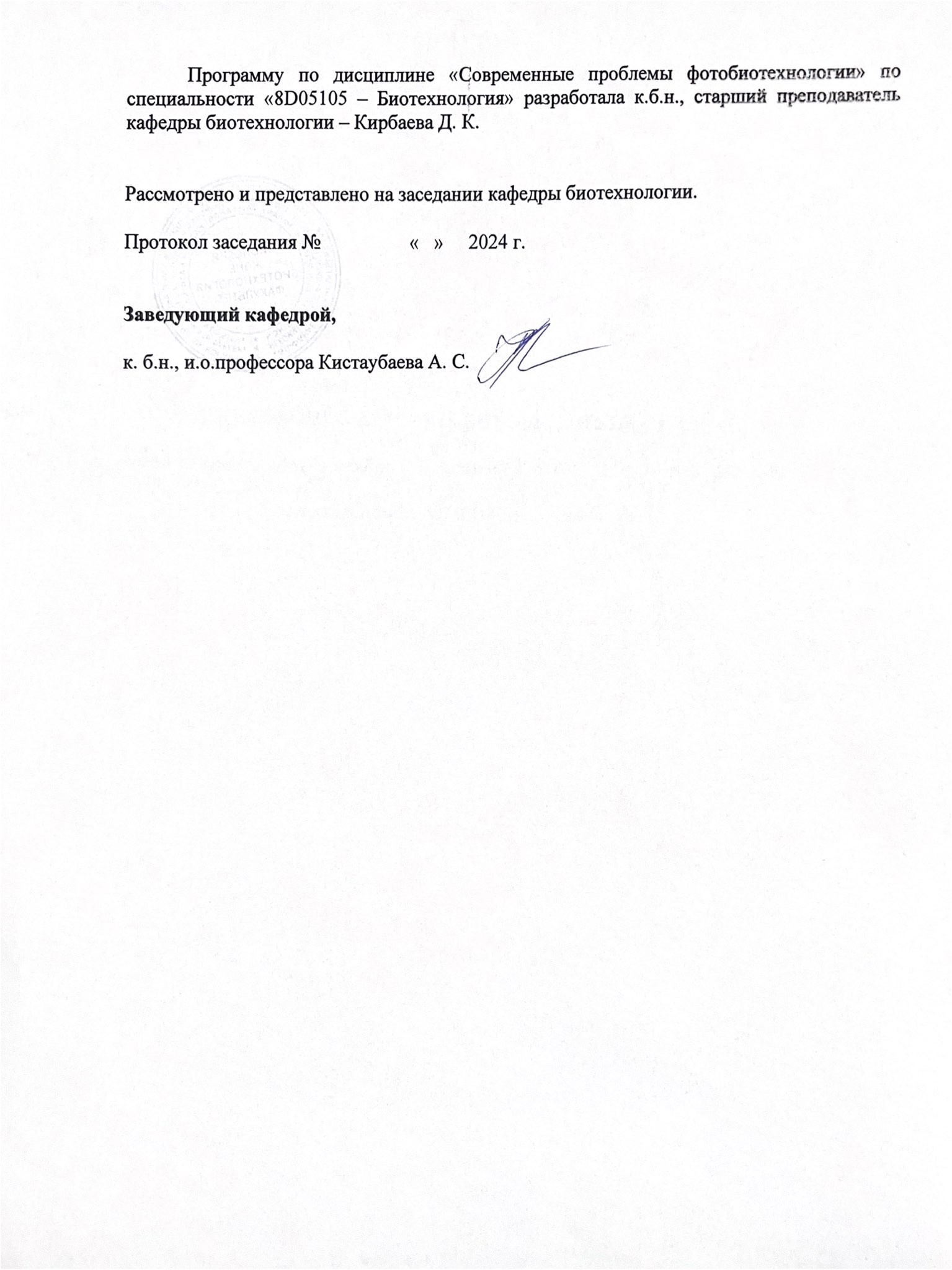 СИЛЛАБУСОсенний семестр 2023-2024 учебного годаОбразовательная программа «8D05105 - «Биотехнология»РУБРИКАТОРЫ ИТОГОВОГО КОНТРОЛЯДисциплина: «Современные  проблемы фотобиотехнологии»Форма: традиционная письменная / офлайн. Платформа: система Univer ИС               Декан     ___________________________________   Курманбаева М.С.                  Заведующий кафедрой ______________________    Кистаубаева А.С.               Лектор ___________________________________     Кирбаева Д.К.ID и наименование дисциплиныСамостоятельная работа обучающегося(СРО)Самостоятельная работа обучающегося(СРО)Кол-во кредитов Кол-во кредитов Кол-во кредитов Общеекол-во кредитовСамостоятельная работа обучающегосяпод руководством преподавателя (СРОП) ID и наименование дисциплиныСамостоятельная работа обучающегося(СРО)Самостоятельная работа обучающегося(СРО)Лекции (Л)Практ. занятия (ПЗ)Лаб. занятия (ЛЗ)Общеекол-во кредитовСамостоятельная работа обучающегосяпод руководством преподавателя (СРОП) SPF 7303 «Современные  проблемы фотобиотехнологии»441530-55АКАДЕМИЧЕСКАЯ ИНФОРМАЦИЯ О ДИСЦИПЛИНЕАКАДЕМИЧЕСКАЯ ИНФОРМАЦИЯ О ДИСЦИПЛИНЕАКАДЕМИЧЕСКАЯ ИНФОРМАЦИЯ О ДИСЦИПЛИНЕАКАДЕМИЧЕСКАЯ ИНФОРМАЦИЯ О ДИСЦИПЛИНЕАКАДЕМИЧЕСКАЯ ИНФОРМАЦИЯ О ДИСЦИПЛИНЕАКАДЕМИЧЕСКАЯ ИНФОРМАЦИЯ О ДИСЦИПЛИНЕАКАДЕМИЧЕСКАЯ ИНФОРМАЦИЯ О ДИСЦИПЛИНЕАКАДЕМИЧЕСКАЯ ИНФОРМАЦИЯ О ДИСЦИПЛИНЕФормат обученияЦикл, компонентТипы лекцийТипы лекцийТипы практических занятийТипы практических занятийФорма и платформаитогового контроляФорма и платформаитогового контроляОнлайн,дистанционныйЭлективный, прикладнойИнформационная Лекция-визуализацияПроблемнаяИнформационная Лекция-визуализацияПроблемнаяВопросно-ответный
Анализ
Дискуссия Вопросно-ответный
Анализ
Дискуссия Письменный экзамен, ОфлайнПисьменный экзамен, ОфлайнЛектор - (ы)Кирбаева Дарига КенжебаевнаКирбаева Дарига КенжебаевнаКирбаева Дарига КенжебаевнаКирбаева Дарига КенжебаевнаКирбаева Дарига КенжебаевнаПисьменный экзамен, ОфлайнПисьменный экзамен, Офлайнe-mail:kerbaeva@mail.com;  kerbayeva.daryga@kaznu.kzkerbaeva@mail.com;  kerbayeva.daryga@kaznu.kzkerbaeva@mail.com;  kerbayeva.daryga@kaznu.kzkerbaeva@mail.com;  kerbayeva.daryga@kaznu.kzkerbaeva@mail.com;  kerbayeva.daryga@kaznu.kzПисьменный экзамен, ОфлайнПисьменный экзамен, ОфлайнТелефон:Письменный экзамен, ОфлайнПисьменный экзамен, ОфлайнАссистент- (ы)Письменный экзамен, ОфлайнПисьменный экзамен, Офлайнe-mail:Письменный экзамен, ОфлайнПисьменный экзамен, ОфлайнТелефон:+7(777)6586590+7(777)6586590+7(777)6586590+7(777)6586590+7(777)6586590Письменный экзамен, ОфлайнПисьменный экзамен, ОфлайнАКАДЕМИЧЕСКАЯ ПРЕЗЕНТАЦИЯ ДИСЦИПЛИНЫАКАДЕМИЧЕСКАЯ ПРЕЗЕНТАЦИЯ ДИСЦИПЛИНЫАКАДЕМИЧЕСКАЯ ПРЕЗЕНТАЦИЯ ДИСЦИПЛИНЫАКАДЕМИЧЕСКАЯ ПРЕЗЕНТАЦИЯ ДИСЦИПЛИНЫАКАДЕМИЧЕСКАЯ ПРЕЗЕНТАЦИЯ ДИСЦИПЛИНЫАКАДЕМИЧЕСКАЯ ПРЕЗЕНТАЦИЯ ДИСЦИПЛИНЫАКАДЕМИЧЕСКАЯ ПРЕЗЕНТАЦИЯ ДИСЦИПЛИНЫАКАДЕМИЧЕСКАЯ ПРЕЗЕНТАЦИЯ ДИСЦИПЛИНЫЦель дисциплиныОжидаемые результаты обучения (РО)* Ожидаемые результаты обучения (РО)* Ожидаемые результаты обучения (РО)* Ожидаемые результаты обучения (РО)* Ожидаемые результаты обучения (РО)* Индикаторы достижения РО (ИД)  Индикаторы достижения РО (ИД)  Ознакомить с основными принципами и концепциямисовременных проблемфотобиотехнологи и современными тенденциями развития.Описание основных принципов и концепции современных проблем фотобиотехнологии.Описание основных принципов и концепции современных проблем фотобиотехнологии.Описание основных принципов и концепции современных проблем фотобиотехнологии.Описание основных принципов и концепции современных проблем фотобиотехнологии.Описание основных принципов и концепции современных проблем фотобиотехнологии.Объяснять термины и понятия фотобиотехнологии.Объяснять термины и понятия фотобиотехнологии.Ознакомить с основными принципами и концепциямисовременных проблемфотобиотехнологи и современными тенденциями развития.Описание основных принципов и концепции современных проблем фотобиотехнологии.Описание основных принципов и концепции современных проблем фотобиотехнологии.Описание основных принципов и концепции современных проблем фотобиотехнологии.Описание основных принципов и концепции современных проблем фотобиотехнологии.Описание основных принципов и концепции современных проблем фотобиотехнологии.1.2 Классифицировать	типы водорослей1.2 Классифицировать	типы водорослейОзнакомить с основными принципами и концепциямисовременных проблемфотобиотехнологи и современными тенденциями развития.2. Анализировать особенности фотосинтезирующих организмов2. Анализировать особенности фотосинтезирующих организмов2. Анализировать особенности фотосинтезирующих организмов2. Анализировать особенности фотосинтезирующих организмов2. Анализировать особенности фотосинтезирующих организмов2.1 Оценивать традиционные и современные методы выделения фотосинтезирующих организмов.2.1 Оценивать традиционные и современные методы выделения фотосинтезирующих организмов.Ознакомить с основными принципами и концепциямисовременных проблемфотобиотехнологи и современными тенденциями развития.2. Анализировать особенности фотосинтезирующих организмов2. Анализировать особенности фотосинтезирующих организмов2. Анализировать особенности фотосинтезирующих организмов2. Анализировать особенности фотосинтезирующих организмов2. Анализировать особенности фотосинтезирующих организмов2.2 Классифицировать методы манипуляции с фотосинтезирующими организмами.2.2 Классифицировать методы манипуляции с фотосинтезирующими организмами.Ознакомить с основными принципами и концепциямисовременных проблемфотобиотехнологи и современными тенденциями развития.3. Применять методы и приемы фотобиотехнологии в лабораторных условиях.3. Применять методы и приемы фотобиотехнологии в лабораторных условиях.3. Применять методы и приемы фотобиотехнологии в лабораторных условиях.3. Применять методы и приемы фотобиотехнологии в лабораторных условиях.3. Применять методы и приемы фотобиотехнологии в лабораторных условиях.3.1 Выбирать приемы методов культивирования фотосинтезирующих организмов3.1 Выбирать приемы методов культивирования фотосинтезирующих организмовОзнакомить с основными принципами и концепциямисовременных проблемфотобиотехнологи и современными тенденциями развития.3. Применять методы и приемы фотобиотехнологии в лабораторных условиях.3. Применять методы и приемы фотобиотехнологии в лабораторных условиях.3. Применять методы и приемы фотобиотехнологии в лабораторных условиях.3. Применять методы и приемы фотобиотехнологии в лабораторных условиях.3. Применять методы и приемы фотобиотехнологии в лабораторных условиях.3.2 Демонстрировать знание работы по выбору фотобиореактора3.2 Демонстрировать знание работы по выбору фотобиореактораОзнакомить с основными принципами и концепциямисовременных проблемфотобиотехнологи и современными тенденциями развития.4. Применять фундаментальные концепции информационных технологий в практике фотобиотехнологии4. Применять фундаментальные концепции информационных технологий в практике фотобиотехнологии4. Применять фундаментальные концепции информационных технологий в практике фотобиотехнологии4. Применять фундаментальные концепции информационных технологий в практике фотобиотехнологии4. Применять фундаментальные концепции информационных технологий в практике фотобиотехнологии4.1 Сопоставлять методы применения фотосинтезирующих организмов4.1 Сопоставлять методы применения фотосинтезирующих организмовОзнакомить с основными принципами и концепциямисовременных проблемфотобиотехнологи и современными тенденциями развития.4. Применять фундаментальные концепции информационных технологий в практике фотобиотехнологии4. Применять фундаментальные концепции информационных технологий в практике фотобиотехнологии4. Применять фундаментальные концепции информационных технологий в практике фотобиотехнологии4. Применять фундаментальные концепции информационных технологий в практике фотобиотехнологии4. Применять фундаментальные концепции информационных технологий в практике фотобиотехнологии4.2 Получать конечные продукты фотобиотехнологии.4.2 Получать конечные продукты фотобиотехнологии.Ознакомить с основными принципами и концепциямисовременных проблемфотобиотехнологи и современными тенденциями развития.4. Применять фундаментальные концепции информационных технологий в практике фотобиотехнологии4. Применять фундаментальные концепции информационных технологий в практике фотобиотехнологии4. Применять фундаментальные концепции информационных технологий в практике фотобиотехнологии4. Применять фундаментальные концепции информационных технологий в практике фотобиотехнологии4. Применять фундаментальные концепции информационных технологий в практике фотобиотехнологии4.3 Сопоставлять различные методы фотобиотехнологии.4.3 Сопоставлять различные методы фотобиотехнологии.Пререквизиты Микробиология, Биотехнология, Генетика, Промышленная биотехнология, Экологическая биотехнологияМикробиология, Биотехнология, Генетика, Промышленная биотехнология, Экологическая биотехнологияМикробиология, Биотехнология, Генетика, Промышленная биотехнология, Экологическая биотехнологияМикробиология, Биотехнология, Генетика, Промышленная биотехнология, Экологическая биотехнологияМикробиология, Биотехнология, Генетика, Промышленная биотехнология, Экологическая биотехнологияМикробиология, Биотехнология, Генетика, Промышленная биотехнология, Экологическая биотехнологияМикробиология, Биотехнология, Генетика, Промышленная биотехнология, Экологическая биотехнологияПостреквизитыБиотехнология фототрофных микроорганизмовБиотехнология фототрофных микроорганизмовБиотехнология фототрофных микроорганизмовБиотехнология фототрофных микроорганизмовБиотехнология фототрофных микроорганизмовБиотехнология фототрофных микроорганизмовБиотехнология фототрофных микроорганизмовУчебные ресурсыЛитература: 1. Заядан Б.К., Экологическая биотехнология фототрофных микроорганизмов, Монография. –Алматы: Изд-во «Арыс», 2011.-368с2. Ana F. Ferreira, A. P. (2016). Effect of low frequency ultrasound on microalgae solvent extraction: Analysis of products, energy consumption and emissions. Algal Research , 14, 9–16.3.	Becker, E. W. (1994). Microalgae: Biotechnology and Microbiology. Cambridge : Cambridge University Press,.4.	Huang, Q. (2017). Design of Photobioreactors for Mass Cultivation of Photosynthetic Organisms. Green Chemical Engineering—Review, 318–329.5.	Huihui Chen, D. Z. (2015, July ). Macroalgae for biofuels production: Progress and perspectives. Renewable and Sustainable Energy Reviews , 47, 427-437.6.	Ansari, F.A., Gupta, S.K., Shriwastav, A., Guldhe, A., Rawat, I., Bux, F., 2017. Evaluation of various solvent systems for lipid extraction from wet microalgal biomass and its effects on primary metabolites of lipid-extracted biomass. Environ Sci Pollut Res Int 24, 15299-15307.7.	Becker, E.W., 2007. Micro-algae as a source of protein. Biotechnology Advances 25, 207- 210.8. Технологии и оборудование по производству биодизельного топлива. [Элекронный ресурс]. http://megaresearch.ru/files/demo_file/7226.pdf.   Профессиональные научные базы данных 1. Scopus2. Web of scienceИнтернет-ресурсы 1. http://elibrary.kaznu.kz/ru 2. https://www.researchgate.net/3. https://www.biologydiscussion.com/ 4. https://www.labiotech.eu/5.  https://vagapovbulat.ru/paukov-a-g-vodorosli-czianobakterii/Литература: 1. Заядан Б.К., Экологическая биотехнология фототрофных микроорганизмов, Монография. –Алматы: Изд-во «Арыс», 2011.-368с2. Ana F. Ferreira, A. P. (2016). Effect of low frequency ultrasound on microalgae solvent extraction: Analysis of products, energy consumption and emissions. Algal Research , 14, 9–16.3.	Becker, E. W. (1994). Microalgae: Biotechnology and Microbiology. Cambridge : Cambridge University Press,.4.	Huang, Q. (2017). Design of Photobioreactors for Mass Cultivation of Photosynthetic Organisms. Green Chemical Engineering—Review, 318–329.5.	Huihui Chen, D. Z. (2015, July ). Macroalgae for biofuels production: Progress and perspectives. Renewable and Sustainable Energy Reviews , 47, 427-437.6.	Ansari, F.A., Gupta, S.K., Shriwastav, A., Guldhe, A., Rawat, I., Bux, F., 2017. Evaluation of various solvent systems for lipid extraction from wet microalgal biomass and its effects on primary metabolites of lipid-extracted biomass. Environ Sci Pollut Res Int 24, 15299-15307.7.	Becker, E.W., 2007. Micro-algae as a source of protein. Biotechnology Advances 25, 207- 210.8. Технологии и оборудование по производству биодизельного топлива. [Элекронный ресурс]. http://megaresearch.ru/files/demo_file/7226.pdf.   Профессиональные научные базы данных 1. Scopus2. Web of scienceИнтернет-ресурсы 1. http://elibrary.kaznu.kz/ru 2. https://www.researchgate.net/3. https://www.biologydiscussion.com/ 4. https://www.labiotech.eu/5.  https://vagapovbulat.ru/paukov-a-g-vodorosli-czianobakterii/Литература: 1. Заядан Б.К., Экологическая биотехнология фототрофных микроорганизмов, Монография. –Алматы: Изд-во «Арыс», 2011.-368с2. Ana F. Ferreira, A. P. (2016). Effect of low frequency ultrasound on microalgae solvent extraction: Analysis of products, energy consumption and emissions. Algal Research , 14, 9–16.3.	Becker, E. W. (1994). Microalgae: Biotechnology and Microbiology. Cambridge : Cambridge University Press,.4.	Huang, Q. (2017). Design of Photobioreactors for Mass Cultivation of Photosynthetic Organisms. Green Chemical Engineering—Review, 318–329.5.	Huihui Chen, D. Z. (2015, July ). Macroalgae for biofuels production: Progress and perspectives. Renewable and Sustainable Energy Reviews , 47, 427-437.6.	Ansari, F.A., Gupta, S.K., Shriwastav, A., Guldhe, A., Rawat, I., Bux, F., 2017. Evaluation of various solvent systems for lipid extraction from wet microalgal biomass and its effects on primary metabolites of lipid-extracted biomass. Environ Sci Pollut Res Int 24, 15299-15307.7.	Becker, E.W., 2007. Micro-algae as a source of protein. Biotechnology Advances 25, 207- 210.8. Технологии и оборудование по производству биодизельного топлива. [Элекронный ресурс]. http://megaresearch.ru/files/demo_file/7226.pdf.   Профессиональные научные базы данных 1. Scopus2. Web of scienceИнтернет-ресурсы 1. http://elibrary.kaznu.kz/ru 2. https://www.researchgate.net/3. https://www.biologydiscussion.com/ 4. https://www.labiotech.eu/5.  https://vagapovbulat.ru/paukov-a-g-vodorosli-czianobakterii/Литература: 1. Заядан Б.К., Экологическая биотехнология фототрофных микроорганизмов, Монография. –Алматы: Изд-во «Арыс», 2011.-368с2. Ana F. Ferreira, A. P. (2016). Effect of low frequency ultrasound on microalgae solvent extraction: Analysis of products, energy consumption and emissions. Algal Research , 14, 9–16.3.	Becker, E. W. (1994). Microalgae: Biotechnology and Microbiology. Cambridge : Cambridge University Press,.4.	Huang, Q. (2017). Design of Photobioreactors for Mass Cultivation of Photosynthetic Organisms. Green Chemical Engineering—Review, 318–329.5.	Huihui Chen, D. Z. (2015, July ). Macroalgae for biofuels production: Progress and perspectives. Renewable and Sustainable Energy Reviews , 47, 427-437.6.	Ansari, F.A., Gupta, S.K., Shriwastav, A., Guldhe, A., Rawat, I., Bux, F., 2017. Evaluation of various solvent systems for lipid extraction from wet microalgal biomass and its effects on primary metabolites of lipid-extracted biomass. Environ Sci Pollut Res Int 24, 15299-15307.7.	Becker, E.W., 2007. Micro-algae as a source of protein. Biotechnology Advances 25, 207- 210.8. Технологии и оборудование по производству биодизельного топлива. [Элекронный ресурс]. http://megaresearch.ru/files/demo_file/7226.pdf.   Профессиональные научные базы данных 1. Scopus2. Web of scienceИнтернет-ресурсы 1. http://elibrary.kaznu.kz/ru 2. https://www.researchgate.net/3. https://www.biologydiscussion.com/ 4. https://www.labiotech.eu/5.  https://vagapovbulat.ru/paukov-a-g-vodorosli-czianobakterii/Литература: 1. Заядан Б.К., Экологическая биотехнология фототрофных микроорганизмов, Монография. –Алматы: Изд-во «Арыс», 2011.-368с2. Ana F. Ferreira, A. P. (2016). Effect of low frequency ultrasound on microalgae solvent extraction: Analysis of products, energy consumption and emissions. Algal Research , 14, 9–16.3.	Becker, E. W. (1994). Microalgae: Biotechnology and Microbiology. Cambridge : Cambridge University Press,.4.	Huang, Q. (2017). Design of Photobioreactors for Mass Cultivation of Photosynthetic Organisms. Green Chemical Engineering—Review, 318–329.5.	Huihui Chen, D. Z. (2015, July ). Macroalgae for biofuels production: Progress and perspectives. Renewable and Sustainable Energy Reviews , 47, 427-437.6.	Ansari, F.A., Gupta, S.K., Shriwastav, A., Guldhe, A., Rawat, I., Bux, F., 2017. Evaluation of various solvent systems for lipid extraction from wet microalgal biomass and its effects on primary metabolites of lipid-extracted biomass. Environ Sci Pollut Res Int 24, 15299-15307.7.	Becker, E.W., 2007. Micro-algae as a source of protein. Biotechnology Advances 25, 207- 210.8. Технологии и оборудование по производству биодизельного топлива. [Элекронный ресурс]. http://megaresearch.ru/files/demo_file/7226.pdf.   Профессиональные научные базы данных 1. Scopus2. Web of scienceИнтернет-ресурсы 1. http://elibrary.kaznu.kz/ru 2. https://www.researchgate.net/3. https://www.biologydiscussion.com/ 4. https://www.labiotech.eu/5.  https://vagapovbulat.ru/paukov-a-g-vodorosli-czianobakterii/Литература: 1. Заядан Б.К., Экологическая биотехнология фототрофных микроорганизмов, Монография. –Алматы: Изд-во «Арыс», 2011.-368с2. Ana F. Ferreira, A. P. (2016). Effect of low frequency ultrasound on microalgae solvent extraction: Analysis of products, energy consumption and emissions. Algal Research , 14, 9–16.3.	Becker, E. W. (1994). Microalgae: Biotechnology and Microbiology. Cambridge : Cambridge University Press,.4.	Huang, Q. (2017). Design of Photobioreactors for Mass Cultivation of Photosynthetic Organisms. Green Chemical Engineering—Review, 318–329.5.	Huihui Chen, D. Z. (2015, July ). Macroalgae for biofuels production: Progress and perspectives. Renewable and Sustainable Energy Reviews , 47, 427-437.6.	Ansari, F.A., Gupta, S.K., Shriwastav, A., Guldhe, A., Rawat, I., Bux, F., 2017. Evaluation of various solvent systems for lipid extraction from wet microalgal biomass and its effects on primary metabolites of lipid-extracted biomass. Environ Sci Pollut Res Int 24, 15299-15307.7.	Becker, E.W., 2007. Micro-algae as a source of protein. Biotechnology Advances 25, 207- 210.8. Технологии и оборудование по производству биодизельного топлива. [Элекронный ресурс]. http://megaresearch.ru/files/demo_file/7226.pdf.   Профессиональные научные базы данных 1. Scopus2. Web of scienceИнтернет-ресурсы 1. http://elibrary.kaznu.kz/ru 2. https://www.researchgate.net/3. https://www.biologydiscussion.com/ 4. https://www.labiotech.eu/5.  https://vagapovbulat.ru/paukov-a-g-vodorosli-czianobakterii/Литература: 1. Заядан Б.К., Экологическая биотехнология фототрофных микроорганизмов, Монография. –Алматы: Изд-во «Арыс», 2011.-368с2. Ana F. Ferreira, A. P. (2016). Effect of low frequency ultrasound on microalgae solvent extraction: Analysis of products, energy consumption and emissions. Algal Research , 14, 9–16.3.	Becker, E. W. (1994). Microalgae: Biotechnology and Microbiology. Cambridge : Cambridge University Press,.4.	Huang, Q. (2017). Design of Photobioreactors for Mass Cultivation of Photosynthetic Organisms. Green Chemical Engineering—Review, 318–329.5.	Huihui Chen, D. Z. (2015, July ). Macroalgae for biofuels production: Progress and perspectives. Renewable and Sustainable Energy Reviews , 47, 427-437.6.	Ansari, F.A., Gupta, S.K., Shriwastav, A., Guldhe, A., Rawat, I., Bux, F., 2017. Evaluation of various solvent systems for lipid extraction from wet microalgal biomass and its effects on primary metabolites of lipid-extracted biomass. Environ Sci Pollut Res Int 24, 15299-15307.7.	Becker, E.W., 2007. Micro-algae as a source of protein. Biotechnology Advances 25, 207- 210.8. Технологии и оборудование по производству биодизельного топлива. [Элекронный ресурс]. http://megaresearch.ru/files/demo_file/7226.pdf.   Профессиональные научные базы данных 1. Scopus2. Web of scienceИнтернет-ресурсы 1. http://elibrary.kaznu.kz/ru 2. https://www.researchgate.net/3. https://www.biologydiscussion.com/ 4. https://www.labiotech.eu/5.  https://vagapovbulat.ru/paukov-a-g-vodorosli-czianobakterii/Академическая политика дисциплины Академическая политика дисциплины Академическая политика дисциплины определяется Академической политикой и Политикой академической честности КазНУ имени аль-Фараби. Документы доступны на главной странице ИС Univer.Интеграция науки и образования. Научно-исследовательская работа студентов, магистрантов и докторантов – это углубление учебного процесса. Она организуется непосредственно на кафедрах, в лабораториях, научных и проектных подразделениях университета, в студенческих научно-технических объединениях. Самостоятельная работа обучающихся на всех уровнях образования направлена на развитие исследовательских навыков и компетенций на основе получения нового знания с применением современных научно-исследовательских и информационных технологий. Преподаватель исследовательского университета интегрирует результаты научной деятельности в тематику лекций и семинарских (практических) занятий, лабораторных занятий и в задания СРОП, СРО, которые отражаются в силлабусе и отвечают за актуальность тематик учебных занятий и заданий.Посещаемость. Дедлайн каждого задания указан в календаре (графике) реализации содержания дисциплины. Несоблюдение дедлайнов приводит к потере баллов. Академическая честность. Практические/лабораторные занятия, СРО развивают у обучающегося самостоятельность, критическое мышление, креативность. Недопустимы плагиат, подлог, использование шпаргалок, списывание на всех этапах выполнения заданий.Соблюдение академической честности в период теоретического обучения и на экзаменах помимо основных политик регламентируют «Правила проведения итогового контроля», «Инструкции для проведения итогового контроля осеннего/весеннего семестра текущего учебного года», «Положение о проверке текстовых документов обучающихся на наличие заимствований».Документы доступны на главной странице ИС Univer.Основные принципы инклюзивного образования. Образовательная среда университета задумана как безопасное место, где всегда присутствуют поддержка и равное отношение со стороны преподавателя ко всем обучающимся и обучающихся друг к другу независимо от гендерной, расовой/ этнической принадлежности, религиозных убеждений, социально-экономического статуса, физического здоровья студента и др. Все люди нуждаются в поддержке и дружбе ровесников и сокурсников. Для всех студентов достижение прогресса скорее в том, что они могут делать, чем в том, что не могут. Разнообразие усиливает все стороны жизни.Все обучающиеся, особенно с ограниченными возможностями, могут получать консультативную помощь по телефону/kerbayeva.daryga@kaznu.kz посредством видеосвязи в MS Teams. Интеграция МООC (massive open online course). В случае интеграции МООC в дисциплину, всем обучающимся необходимо зарегистрироваться на МООC. Сроки прохождения модулей МООC должны неукоснительно соблюдаться в соответствии с графиком изучения дисциплины.  ВНИМАНИЕ! Дедлайн каждого задания указан в календаре (графике) реализации содержания дисциплины, а также в МООC. Несоблюдение дедлайнов приводит к потере баллов. Академическая политика дисциплины определяется Академической политикой и Политикой академической честности КазНУ имени аль-Фараби. Документы доступны на главной странице ИС Univer.Интеграция науки и образования. Научно-исследовательская работа студентов, магистрантов и докторантов – это углубление учебного процесса. Она организуется непосредственно на кафедрах, в лабораториях, научных и проектных подразделениях университета, в студенческих научно-технических объединениях. Самостоятельная работа обучающихся на всех уровнях образования направлена на развитие исследовательских навыков и компетенций на основе получения нового знания с применением современных научно-исследовательских и информационных технологий. Преподаватель исследовательского университета интегрирует результаты научной деятельности в тематику лекций и семинарских (практических) занятий, лабораторных занятий и в задания СРОП, СРО, которые отражаются в силлабусе и отвечают за актуальность тематик учебных занятий и заданий.Посещаемость. Дедлайн каждого задания указан в календаре (графике) реализации содержания дисциплины. Несоблюдение дедлайнов приводит к потере баллов. Академическая честность. Практические/лабораторные занятия, СРО развивают у обучающегося самостоятельность, критическое мышление, креативность. Недопустимы плагиат, подлог, использование шпаргалок, списывание на всех этапах выполнения заданий.Соблюдение академической честности в период теоретического обучения и на экзаменах помимо основных политик регламентируют «Правила проведения итогового контроля», «Инструкции для проведения итогового контроля осеннего/весеннего семестра текущего учебного года», «Положение о проверке текстовых документов обучающихся на наличие заимствований».Документы доступны на главной странице ИС Univer.Основные принципы инклюзивного образования. Образовательная среда университета задумана как безопасное место, где всегда присутствуют поддержка и равное отношение со стороны преподавателя ко всем обучающимся и обучающихся друг к другу независимо от гендерной, расовой/ этнической принадлежности, религиозных убеждений, социально-экономического статуса, физического здоровья студента и др. Все люди нуждаются в поддержке и дружбе ровесников и сокурсников. Для всех студентов достижение прогресса скорее в том, что они могут делать, чем в том, что не могут. Разнообразие усиливает все стороны жизни.Все обучающиеся, особенно с ограниченными возможностями, могут получать консультативную помощь по телефону/kerbayeva.daryga@kaznu.kz посредством видеосвязи в MS Teams. Интеграция МООC (massive open online course). В случае интеграции МООC в дисциплину, всем обучающимся необходимо зарегистрироваться на МООC. Сроки прохождения модулей МООC должны неукоснительно соблюдаться в соответствии с графиком изучения дисциплины.  ВНИМАНИЕ! Дедлайн каждого задания указан в календаре (графике) реализации содержания дисциплины, а также в МООC. Несоблюдение дедлайнов приводит к потере баллов. Академическая политика дисциплины определяется Академической политикой и Политикой академической честности КазНУ имени аль-Фараби. Документы доступны на главной странице ИС Univer.Интеграция науки и образования. Научно-исследовательская работа студентов, магистрантов и докторантов – это углубление учебного процесса. Она организуется непосредственно на кафедрах, в лабораториях, научных и проектных подразделениях университета, в студенческих научно-технических объединениях. Самостоятельная работа обучающихся на всех уровнях образования направлена на развитие исследовательских навыков и компетенций на основе получения нового знания с применением современных научно-исследовательских и информационных технологий. Преподаватель исследовательского университета интегрирует результаты научной деятельности в тематику лекций и семинарских (практических) занятий, лабораторных занятий и в задания СРОП, СРО, которые отражаются в силлабусе и отвечают за актуальность тематик учебных занятий и заданий.Посещаемость. Дедлайн каждого задания указан в календаре (графике) реализации содержания дисциплины. Несоблюдение дедлайнов приводит к потере баллов. Академическая честность. Практические/лабораторные занятия, СРО развивают у обучающегося самостоятельность, критическое мышление, креативность. Недопустимы плагиат, подлог, использование шпаргалок, списывание на всех этапах выполнения заданий.Соблюдение академической честности в период теоретического обучения и на экзаменах помимо основных политик регламентируют «Правила проведения итогового контроля», «Инструкции для проведения итогового контроля осеннего/весеннего семестра текущего учебного года», «Положение о проверке текстовых документов обучающихся на наличие заимствований».Документы доступны на главной странице ИС Univer.Основные принципы инклюзивного образования. Образовательная среда университета задумана как безопасное место, где всегда присутствуют поддержка и равное отношение со стороны преподавателя ко всем обучающимся и обучающихся друг к другу независимо от гендерной, расовой/ этнической принадлежности, религиозных убеждений, социально-экономического статуса, физического здоровья студента и др. Все люди нуждаются в поддержке и дружбе ровесников и сокурсников. Для всех студентов достижение прогресса скорее в том, что они могут делать, чем в том, что не могут. Разнообразие усиливает все стороны жизни.Все обучающиеся, особенно с ограниченными возможностями, могут получать консультативную помощь по телефону/kerbayeva.daryga@kaznu.kz посредством видеосвязи в MS Teams. Интеграция МООC (massive open online course). В случае интеграции МООC в дисциплину, всем обучающимся необходимо зарегистрироваться на МООC. Сроки прохождения модулей МООC должны неукоснительно соблюдаться в соответствии с графиком изучения дисциплины.  ВНИМАНИЕ! Дедлайн каждого задания указан в календаре (графике) реализации содержания дисциплины, а также в МООC. Несоблюдение дедлайнов приводит к потере баллов. Академическая политика дисциплины определяется Академической политикой и Политикой академической честности КазНУ имени аль-Фараби. Документы доступны на главной странице ИС Univer.Интеграция науки и образования. Научно-исследовательская работа студентов, магистрантов и докторантов – это углубление учебного процесса. Она организуется непосредственно на кафедрах, в лабораториях, научных и проектных подразделениях университета, в студенческих научно-технических объединениях. Самостоятельная работа обучающихся на всех уровнях образования направлена на развитие исследовательских навыков и компетенций на основе получения нового знания с применением современных научно-исследовательских и информационных технологий. Преподаватель исследовательского университета интегрирует результаты научной деятельности в тематику лекций и семинарских (практических) занятий, лабораторных занятий и в задания СРОП, СРО, которые отражаются в силлабусе и отвечают за актуальность тематик учебных занятий и заданий.Посещаемость. Дедлайн каждого задания указан в календаре (графике) реализации содержания дисциплины. Несоблюдение дедлайнов приводит к потере баллов. Академическая честность. Практические/лабораторные занятия, СРО развивают у обучающегося самостоятельность, критическое мышление, креативность. Недопустимы плагиат, подлог, использование шпаргалок, списывание на всех этапах выполнения заданий.Соблюдение академической честности в период теоретического обучения и на экзаменах помимо основных политик регламентируют «Правила проведения итогового контроля», «Инструкции для проведения итогового контроля осеннего/весеннего семестра текущего учебного года», «Положение о проверке текстовых документов обучающихся на наличие заимствований».Документы доступны на главной странице ИС Univer.Основные принципы инклюзивного образования. Образовательная среда университета задумана как безопасное место, где всегда присутствуют поддержка и равное отношение со стороны преподавателя ко всем обучающимся и обучающихся друг к другу независимо от гендерной, расовой/ этнической принадлежности, религиозных убеждений, социально-экономического статуса, физического здоровья студента и др. Все люди нуждаются в поддержке и дружбе ровесников и сокурсников. Для всех студентов достижение прогресса скорее в том, что они могут делать, чем в том, что не могут. Разнообразие усиливает все стороны жизни.Все обучающиеся, особенно с ограниченными возможностями, могут получать консультативную помощь по телефону/kerbayeva.daryga@kaznu.kz посредством видеосвязи в MS Teams. Интеграция МООC (massive open online course). В случае интеграции МООC в дисциплину, всем обучающимся необходимо зарегистрироваться на МООC. Сроки прохождения модулей МООC должны неукоснительно соблюдаться в соответствии с графиком изучения дисциплины.  ВНИМАНИЕ! Дедлайн каждого задания указан в календаре (графике) реализации содержания дисциплины, а также в МООC. Несоблюдение дедлайнов приводит к потере баллов. Академическая политика дисциплины определяется Академической политикой и Политикой академической честности КазНУ имени аль-Фараби. Документы доступны на главной странице ИС Univer.Интеграция науки и образования. Научно-исследовательская работа студентов, магистрантов и докторантов – это углубление учебного процесса. Она организуется непосредственно на кафедрах, в лабораториях, научных и проектных подразделениях университета, в студенческих научно-технических объединениях. Самостоятельная работа обучающихся на всех уровнях образования направлена на развитие исследовательских навыков и компетенций на основе получения нового знания с применением современных научно-исследовательских и информационных технологий. Преподаватель исследовательского университета интегрирует результаты научной деятельности в тематику лекций и семинарских (практических) занятий, лабораторных занятий и в задания СРОП, СРО, которые отражаются в силлабусе и отвечают за актуальность тематик учебных занятий и заданий.Посещаемость. Дедлайн каждого задания указан в календаре (графике) реализации содержания дисциплины. Несоблюдение дедлайнов приводит к потере баллов. Академическая честность. Практические/лабораторные занятия, СРО развивают у обучающегося самостоятельность, критическое мышление, креативность. Недопустимы плагиат, подлог, использование шпаргалок, списывание на всех этапах выполнения заданий.Соблюдение академической честности в период теоретического обучения и на экзаменах помимо основных политик регламентируют «Правила проведения итогового контроля», «Инструкции для проведения итогового контроля осеннего/весеннего семестра текущего учебного года», «Положение о проверке текстовых документов обучающихся на наличие заимствований».Документы доступны на главной странице ИС Univer.Основные принципы инклюзивного образования. Образовательная среда университета задумана как безопасное место, где всегда присутствуют поддержка и равное отношение со стороны преподавателя ко всем обучающимся и обучающихся друг к другу независимо от гендерной, расовой/ этнической принадлежности, религиозных убеждений, социально-экономического статуса, физического здоровья студента и др. Все люди нуждаются в поддержке и дружбе ровесников и сокурсников. Для всех студентов достижение прогресса скорее в том, что они могут делать, чем в том, что не могут. Разнообразие усиливает все стороны жизни.Все обучающиеся, особенно с ограниченными возможностями, могут получать консультативную помощь по телефону/kerbayeva.daryga@kaznu.kz посредством видеосвязи в MS Teams. Интеграция МООC (massive open online course). В случае интеграции МООC в дисциплину, всем обучающимся необходимо зарегистрироваться на МООC. Сроки прохождения модулей МООC должны неукоснительно соблюдаться в соответствии с графиком изучения дисциплины.  ВНИМАНИЕ! Дедлайн каждого задания указан в календаре (графике) реализации содержания дисциплины, а также в МООC. Несоблюдение дедлайнов приводит к потере баллов. ИНФОРМАЦИЯ О ПРЕПОДАВАНИИ, ОБУЧЕНИИ И ОЦЕНИВАНИИИНФОРМАЦИЯ О ПРЕПОДАВАНИИ, ОБУЧЕНИИ И ОЦЕНИВАНИИИНФОРМАЦИЯ О ПРЕПОДАВАНИИ, ОБУЧЕНИИ И ОЦЕНИВАНИИИНФОРМАЦИЯ О ПРЕПОДАВАНИИ, ОБУЧЕНИИ И ОЦЕНИВАНИИИНФОРМАЦИЯ О ПРЕПОДАВАНИИ, ОБУЧЕНИИ И ОЦЕНИВАНИИИНФОРМАЦИЯ О ПРЕПОДАВАНИИ, ОБУЧЕНИИ И ОЦЕНИВАНИИИНФОРМАЦИЯ О ПРЕПОДАВАНИИ, ОБУЧЕНИИ И ОЦЕНИВАНИИБалльно-рейтинговая буквенная система оценки учета учебных достиженийБалльно-рейтинговая буквенная система оценки учета учебных достиженийБалльно-рейтинговая буквенная система оценки учета учебных достиженийБалльно-рейтинговая буквенная система оценки учета учебных достиженийБалльно-рейтинговая буквенная система оценки учета учебных достиженийМетоды оцениванияМетоды оцениванияОценкаЦифровой эквивалентбалловЦифровой эквивалентбалловБаллы, % содержание Оценка по традиционной системеКритериальное оценивание – процесс соотнесения реально достигнутых результатов обучения с ожидаемыми результатами обучения на основе четко выработанных критериев. Основано на формативном и суммативном оценивании.Формативное оценивание – вид оценивания, который проводится в ходе повседневной учебной деятельности. Является текущим показателем успеваемости. Обеспечивает оперативную взаимосвязь между обучающимся и преподавателем. Позволяет определить возможности обучающегося, выявить трудности, помочь в достижении наилучших результатов, своевременно корректировать преподавателю образовательный процесс. Оценивается выполнение заданий, активность работы в аудитории во время лекций, семинаров, практических занятий (дискуссии, викторины, дебаты, круглые столы, лабораторные работы и т. д.). Оцениваются приобретенные знания и компетенции.Суммативное оценивание – вид оценивания, который проводится по завершению изучения раздела в соответствии с программой дисциплины. Проводится 3-4 раза за семестр при выполнении СРО. Это оценивание освоения ожидаемых результатов обучения в соотнесенности с дескрипторами. Позволяет определять и фиксировать уровень освоения дисциплины за определенный период. Оцениваются результаты обучения.Критериальное оценивание – процесс соотнесения реально достигнутых результатов обучения с ожидаемыми результатами обучения на основе четко выработанных критериев. Основано на формативном и суммативном оценивании.Формативное оценивание – вид оценивания, который проводится в ходе повседневной учебной деятельности. Является текущим показателем успеваемости. Обеспечивает оперативную взаимосвязь между обучающимся и преподавателем. Позволяет определить возможности обучающегося, выявить трудности, помочь в достижении наилучших результатов, своевременно корректировать преподавателю образовательный процесс. Оценивается выполнение заданий, активность работы в аудитории во время лекций, семинаров, практических занятий (дискуссии, викторины, дебаты, круглые столы, лабораторные работы и т. д.). Оцениваются приобретенные знания и компетенции.Суммативное оценивание – вид оценивания, который проводится по завершению изучения раздела в соответствии с программой дисциплины. Проводится 3-4 раза за семестр при выполнении СРО. Это оценивание освоения ожидаемых результатов обучения в соотнесенности с дескрипторами. Позволяет определять и фиксировать уровень освоения дисциплины за определенный период. Оцениваются результаты обучения.A4,04,095-100ОтличноКритериальное оценивание – процесс соотнесения реально достигнутых результатов обучения с ожидаемыми результатами обучения на основе четко выработанных критериев. Основано на формативном и суммативном оценивании.Формативное оценивание – вид оценивания, который проводится в ходе повседневной учебной деятельности. Является текущим показателем успеваемости. Обеспечивает оперативную взаимосвязь между обучающимся и преподавателем. Позволяет определить возможности обучающегося, выявить трудности, помочь в достижении наилучших результатов, своевременно корректировать преподавателю образовательный процесс. Оценивается выполнение заданий, активность работы в аудитории во время лекций, семинаров, практических занятий (дискуссии, викторины, дебаты, круглые столы, лабораторные работы и т. д.). Оцениваются приобретенные знания и компетенции.Суммативное оценивание – вид оценивания, который проводится по завершению изучения раздела в соответствии с программой дисциплины. Проводится 3-4 раза за семестр при выполнении СРО. Это оценивание освоения ожидаемых результатов обучения в соотнесенности с дескрипторами. Позволяет определять и фиксировать уровень освоения дисциплины за определенный период. Оцениваются результаты обучения.Критериальное оценивание – процесс соотнесения реально достигнутых результатов обучения с ожидаемыми результатами обучения на основе четко выработанных критериев. Основано на формативном и суммативном оценивании.Формативное оценивание – вид оценивания, который проводится в ходе повседневной учебной деятельности. Является текущим показателем успеваемости. Обеспечивает оперативную взаимосвязь между обучающимся и преподавателем. Позволяет определить возможности обучающегося, выявить трудности, помочь в достижении наилучших результатов, своевременно корректировать преподавателю образовательный процесс. Оценивается выполнение заданий, активность работы в аудитории во время лекций, семинаров, практических занятий (дискуссии, викторины, дебаты, круглые столы, лабораторные работы и т. д.). Оцениваются приобретенные знания и компетенции.Суммативное оценивание – вид оценивания, который проводится по завершению изучения раздела в соответствии с программой дисциплины. Проводится 3-4 раза за семестр при выполнении СРО. Это оценивание освоения ожидаемых результатов обучения в соотнесенности с дескрипторами. Позволяет определять и фиксировать уровень освоения дисциплины за определенный период. Оцениваются результаты обучения.A-3,673,6790-94ОтличноКритериальное оценивание – процесс соотнесения реально достигнутых результатов обучения с ожидаемыми результатами обучения на основе четко выработанных критериев. Основано на формативном и суммативном оценивании.Формативное оценивание – вид оценивания, который проводится в ходе повседневной учебной деятельности. Является текущим показателем успеваемости. Обеспечивает оперативную взаимосвязь между обучающимся и преподавателем. Позволяет определить возможности обучающегося, выявить трудности, помочь в достижении наилучших результатов, своевременно корректировать преподавателю образовательный процесс. Оценивается выполнение заданий, активность работы в аудитории во время лекций, семинаров, практических занятий (дискуссии, викторины, дебаты, круглые столы, лабораторные работы и т. д.). Оцениваются приобретенные знания и компетенции.Суммативное оценивание – вид оценивания, который проводится по завершению изучения раздела в соответствии с программой дисциплины. Проводится 3-4 раза за семестр при выполнении СРО. Это оценивание освоения ожидаемых результатов обучения в соотнесенности с дескрипторами. Позволяет определять и фиксировать уровень освоения дисциплины за определенный период. Оцениваются результаты обучения.Критериальное оценивание – процесс соотнесения реально достигнутых результатов обучения с ожидаемыми результатами обучения на основе четко выработанных критериев. Основано на формативном и суммативном оценивании.Формативное оценивание – вид оценивания, который проводится в ходе повседневной учебной деятельности. Является текущим показателем успеваемости. Обеспечивает оперативную взаимосвязь между обучающимся и преподавателем. Позволяет определить возможности обучающегося, выявить трудности, помочь в достижении наилучших результатов, своевременно корректировать преподавателю образовательный процесс. Оценивается выполнение заданий, активность работы в аудитории во время лекций, семинаров, практических занятий (дискуссии, викторины, дебаты, круглые столы, лабораторные работы и т. д.). Оцениваются приобретенные знания и компетенции.Суммативное оценивание – вид оценивания, который проводится по завершению изучения раздела в соответствии с программой дисциплины. Проводится 3-4 раза за семестр при выполнении СРО. Это оценивание освоения ожидаемых результатов обучения в соотнесенности с дескрипторами. Позволяет определять и фиксировать уровень освоения дисциплины за определенный период. Оцениваются результаты обучения.B+3,333,3385-89ХорошоКритериальное оценивание – процесс соотнесения реально достигнутых результатов обучения с ожидаемыми результатами обучения на основе четко выработанных критериев. Основано на формативном и суммативном оценивании.Формативное оценивание – вид оценивания, который проводится в ходе повседневной учебной деятельности. Является текущим показателем успеваемости. Обеспечивает оперативную взаимосвязь между обучающимся и преподавателем. Позволяет определить возможности обучающегося, выявить трудности, помочь в достижении наилучших результатов, своевременно корректировать преподавателю образовательный процесс. Оценивается выполнение заданий, активность работы в аудитории во время лекций, семинаров, практических занятий (дискуссии, викторины, дебаты, круглые столы, лабораторные работы и т. д.). Оцениваются приобретенные знания и компетенции.Суммативное оценивание – вид оценивания, который проводится по завершению изучения раздела в соответствии с программой дисциплины. Проводится 3-4 раза за семестр при выполнении СРО. Это оценивание освоения ожидаемых результатов обучения в соотнесенности с дескрипторами. Позволяет определять и фиксировать уровень освоения дисциплины за определенный период. Оцениваются результаты обучения.Критериальное оценивание – процесс соотнесения реально достигнутых результатов обучения с ожидаемыми результатами обучения на основе четко выработанных критериев. Основано на формативном и суммативном оценивании.Формативное оценивание – вид оценивания, который проводится в ходе повседневной учебной деятельности. Является текущим показателем успеваемости. Обеспечивает оперативную взаимосвязь между обучающимся и преподавателем. Позволяет определить возможности обучающегося, выявить трудности, помочь в достижении наилучших результатов, своевременно корректировать преподавателю образовательный процесс. Оценивается выполнение заданий, активность работы в аудитории во время лекций, семинаров, практических занятий (дискуссии, викторины, дебаты, круглые столы, лабораторные работы и т. д.). Оцениваются приобретенные знания и компетенции.Суммативное оценивание – вид оценивания, который проводится по завершению изучения раздела в соответствии с программой дисциплины. Проводится 3-4 раза за семестр при выполнении СРО. Это оценивание освоения ожидаемых результатов обучения в соотнесенности с дескрипторами. Позволяет определять и фиксировать уровень освоения дисциплины за определенный период. Оцениваются результаты обучения.B3,03,080-84ХорошоФормативное и суммативное оцениваниеБаллы % содержаниеB-2,672,6775-79ХорошоАктивность на лекциях                                        0C+2,332,3370-74ХорошоРабота на практических занятиях                      70C2,02,065-69УдовлетворительноСамостоятельная работа                                      30C-1,671,6760-64УдовлетворительноПроектная и творческая деятельность              0D+1,331,3355-59НеудовлетворительноИтоговый контроль (экзамен)                                                         0D1,01,050-54НеудовлетворительноИТОГО                                      100 Календарь (график) реализации содержания дисциплины. Методы преподавания и обучения.Календарь (график) реализации содержания дисциплины. Методы преподавания и обучения.Календарь (график) реализации содержания дисциплины. Методы преподавания и обучения.Календарь (график) реализации содержания дисциплины. Методы преподавания и обучения.Календарь (график) реализации содержания дисциплины. Методы преподавания и обучения.Календарь (график) реализации содержания дисциплины. Методы преподавания и обучения.Календарь (график) реализации содержания дисциплины. Методы преподавания и обучения.Нед еляНазвание темыКол-вочасовМакс . баллМодуль 1. Тенденции развития фотобиотехнологии для решения экологических проблемМодуль 1. Тенденции развития фотобиотехнологии для решения экологических проблемМодуль 1. Тенденции развития фотобиотехнологии для решения экологических проблемМодуль 1. Тенденции развития фотобиотехнологии для решения экологических проблем1Л 1. Вводная лекция. Тенденции развития фотобиотехнологии для решения экологических проблем.11СЗ 1. Свойства фотосинтезирующих микроорганизмов, позволяющие применять их в мониторинге загрязнения экосистем2102Л 2. Фотосинтезирующие микроорганизмы как объекты биотехнологии. Основные представители, их систематика и биология.12СЗ 2. Этапы и основные масштабного культивирования фототрофных организмов. Фотобиореакторы2103Л 3. Основные методы выделения чистых культур микроводорослей из объектов окружающей среды.13СЗ 3.	Роль	фототрофных	организмов	в биоремедиации органических поллютантов.2103СРДП 1. Консультация по выполнению СРД 1 на тему: Применение микроводорослей для улучшения продуктивности сельскохозяйственных животных Казахстана.4Л 4.	Биотехнология пищевых добавок и биологически активных веществ на основе цианобактерий и микроводорослей. 14СЗ 4.	Получение кормовых добавок на основе цианобактерий и микроводорослей. Проблемы развития производства кормовых добавок в Казахстане. 2104СРД 1. Применение микроводорослей для улучшения продуктивности сельскохозяйственных животных Казахстана / Презентация155Л 5.	Современные тенденции развития  применения фототрофных организмов в качестве биоудобрения для сельского хозяйства. Фиксация молекулярного азота цианобактериями.15СЗ 5.	Мировые тенденции развития фотобиотехнологии в производстве одноклеточных белков. 2106Л 6.	Биотопливо на основе фототрофных микроорганизмов: применение фотосинтеза для производства возобновляемых видов топлива.16СЗ 6.	Целостный	подход	к	управлению микроводорослями для биотоплива. Производство биодизеля и биоводорода. 2106СРДП 2. Консультация по выполнению СРД 2 на тему: Фототрофные микроорганизмы – модельные объекты для оценки токсичности различных поллютантов.7Л 7. Фототрофные микроорганизмы как объекты в биомониторинге водных экосистем. 17СЗ 7.	Биоиндикационные возможности фотосинтезирующих микроорганизмов и их использование при проведении экологического мониторинга.2107СРД 2.   Фототрофные микроорганизмы – модельные объекты для оценки токсичности различных поллютантов / Эссе15РК 1100Модуль 2. Коммерческое использование и производство ценных продуктов на основе фототрофных микроорганизмовМодуль 2. Коммерческое использование и производство ценных продуктов на основе фототрофных микроорганизмовМодуль 2. Коммерческое использование и производство ценных продуктов на основе фототрофных микроорганизмовМодуль 2. Коммерческое использование и производство ценных продуктов на основе фототрофных микроорганизмов8Л 8. Биоремедиация загрязненных экосистем на основе фототрофных микроорганизмов. 18СЗ 8. Использование микроводорослей и цианобактерий для очистки сточных вод. 2109Л 9. Биотестирование различных экосистем с помощью фотосинтезирующих микроорганизмов. 19СЗ 9. Получение чувствительных и устойчивых мутантных штаммов микроводорослей к действию экотоксикантов. 2109СРДП 3. Консультация по выполнению СРД 3 на тему: Микроводоросли	в терапии рака: современные открытия.10Л 10. Коммерческое использование микроводорослей в фармацевтике. Фотобиотехнология в медицине.110СЗ 10. Фармацевтические ценные биоактивные компоненты цианобактерий. 210СРД 3. Микроводоросли	в	терапии	рака: современные открытия / реферат1511Л 11.	Фотобиотехнология	в	производстве органической косметики111СЗ 11. Особенности фототрофных организмов, используемых в производстве косметики.21012Л 12. Самоочищение водной среды и роль цианобактерий в поддержании качества воды112СЗ 12. Роль цианобактерий в поддержании качества воды21012СРДП 4. Консультация по выполнению СРД 4 на тему: Применение биомассы микроводорослей и цианобактерий на пути к безопасной, чистой и устойчивой окружающей среде.13Л 13. Методы оптимизации промышленного производства ценных биопродуктов на основе микроводорослей113CЗ 13. Пигменты микроводорослей: структура, свойства, экстракция/очистка и применение.21013СРД 4. Применение биомассы микроводорослей и цианобактерий на пути к безопасной, чистой и устойчивой окружающей среде /Патенты, обсуждение 1514Л 14.	 Особенности и значение в биотехнологии токсичных видов фототрофных микрооганизмов.114СЗ 14. Цианобактериальные токсины: пути биосинтеза и эволюционные корни.25СРДП 4. Консультация по выполнению РК 2 15Л 15. Потенциальные способы изменения интенсивности и эффективности протекания процессов жизнедеятельности фототрофных микроорганизмов при различных технологических условиях115СЗ 15. Требования управления процессом культивирования микроводорослей и цианобактерий25РК 2100№           ОценкаКритерий      ДЕСКРИПТОРЛАРДЕСКРИПТОРЛАРДЕСКРИПТОРЛАРДЕСКРИПТОРЛАРДЕСКРИПТОРЛАР№           ОценкаКритерий      «Отлично» «Хорошо»«Удовлетворительно»«Не удовлетворительно»«Не удовлетворительно»№           ОценкаКритерий      90-100 баллов 70-89 баллов50-69 баллов25-49 баллов0-24 баллов1 и 2 теоретический вопрос- 35 балловДемонстрировать приобретенные знания о биологических особенностях цианобактерийи пониманиетеории и концепциикурса.Оценка «отлично» выставляется за ответ, который	содержит исчерпывающее раскрытие вопроса, развернутую аргументацию каждого вывода                         и утверждения, построен логично и последовательно, подкреплен примерами                 из разработанных	тем аудиторных занятий. Студент демонстрирует способность к анализу и сопоставлению различных подходов к решению заявленной в билете проблематики. Делаются обоснованные выводы. Оценка «хорошо» выставляется за ответ, который         содержит полное,         но	не исчерпывающее освещение вопроса, сокращенную аргументацию основных положений, допускает нарушение логики   и последовательности изложения материала. В ответе допускаются стилистические ошибки, неточное употребление терминов. Допускаются отдельные погрешности и неточности при ответе.Оценка «удовлетворительно» выставляется за ответ, который содержит неполное  освещение предложенных в билете вопросов,     поверхностно аргументирует основные положения. Отсутствует последовательность изложения материала. Обнаруживаются неправильное освещение поставленных вопросов, фактические и речевые           ошибки, допущение неверного заключения.Нет ответа3 -практический вопрос, -30 балловРеализация полученных теоретических и практических знаний по дисциплине для развития личного научного и исследовательского потенциала с возможностью анализа и решения проблем в области биологии и смежных наук.Полное и развернутый ответ на поставленный вопрос                          с последующим решением практических задач на 90-100%.Студент показывает  знание современной учебной и научной литературы, демонстрирует способность к анализу и сопоставлению различных подходов к решению задач. Частичное выполнение учебного задания, неполный, местами аргументированный ответ на поставленный вопрос с неполным решением практических задач на 65-70%. Материал излагается фрагментарно, с нарушением логической последовательности, допущены фактические и смысловые неточности.  Студент не знает основных терминов и понятий.Практическая задача решена на 25-30%, нет выводов. Неправильное освещение поставленных вопросов, речевые           ошибки, допущение неверного заключени.Не знает основных терминов и понятий. Задача решена только на 5-10%. Нет ответа